ДЕТСКА ГРАДИНА №28„ПРОЛЕТ”- ВАРНА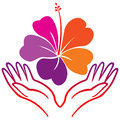 Ж.К.”ТРОШЕВО”,УЛ.”МИЛОСЪРДИЕ”№10,ТЕЛ:0525000641/2;e-mail:prolet45cdg@abv.bgИНФОРМИРАНО СЪГЛАСИЕДолуподписаният/ата ………………………………………………………………………………(посочват се трите имена на родителя) в качеството на родител на ………………………………………………………………………..(посочват се трите имена на детето) От    ……………………… (посочва се група) Запознат/а съм, че: не съм задължен/а да подновя посещението на детето си на детска градина  и решението да го направя е изцяло мое детската градина осигурява спазването на всички необходими хигиенни изисквания за защита на здравето и живота на детето ми и на всички останали деца, но не може да даде гаранции за неразпространение на заразни заболявания, в т.ч. и COVID-19 трябва да следя температурата на детето си, да го оставя вкъщи и да се консултирам с личния лекар при температура, по-висока от 37.3°С и/или грипоподобни симптоми следва да се обърна към личния лекар при поява на симптоми на заболяване и да заведа детето в детската градина само след преценката на лекаря, че е безопасно при необходимост от консултация с екипа на детската градина  да я осъществя при възможност на открито, при спазване на физическа дистанция и използване на лични предпазни средства е необходимо да съдействам за изпълнение на предприетите от детската градина противоепидемични мерки и контрол за спазването им с цел опазване здравето на децата и служителите, в т.ч. правилата за физическа дистанция във и извън институцията Декларирам, че: приемам да спазвам общите правила за противоепидемичен контрол и утвърдените Правила и вътрешен ред на детската градина  за работа в условия на извънредна епидемиологична ситуация на територията на страната не ми е известно детето ми да е било в контакт със заразно болни не ми е известно член на моето семейство да е заразен с COVID-19 при промяна на декларираните обстоятелства относно здравословното състояние на детето ми веднага ще уведомя директора на детската градина и ще преустановя посещението му на детската градина. Дата: ………………………                                                       Подпис: ………………………